Supplementary DataTable S1. Phenotype comparison of pat-3 transgenic hermaphroditeStrains showing a significant difference from mwEx443 pat-3(+) for each phenotype, based on a 95% confidence interval for proportions, are shown in gray.Table S2. Ordered Differences Report of paired comparison, Him phenotype data (p > .05) in the Table 1. Table S3. Ordered Differences Report paired comparison, hatching percentage data (p > .05) in Table 3.Figure S1. Nuclear staining of double mutantsNuclear staining of pat-3; him-4 mutants was compared to that of pat-3(+). Panel A. N2; panel B. pat-3(Y792F); him-4(e1267) lon-2(e678); panel C. pat-3(Y804F); him-4(e1267) lon-2(e678); panel D. pat-3(Y792/804F); him-4(e1267) lon-2(e678), showing gonad with rescued morphology. Worms were stained with 0.1 μg/ml DAPI (see Materials and Methods). Each panel represents a worm with defective or rescued gonad. Open arrowheads indicate sperm nuclei; closed arrowheads indicate undifferentiated germ cells. Bars = 100 μm.Figure S2. Fluorescent Staining of wild-type N2, pat-3(+) transgenic worm rescued with wild-type pat-3 gene, pat-3(Y804E), and him-4(e1267) animals. Panels A and B, monoclonal antibody MH25 stains PAT-3 protein localized in the muscles of N2 (A) and pat-3(+) (B). Both appeared with a regular distribution. Panels C and D, pat-3(Y804E) and him-4(e1267), respectively, muscles showed regular dense bodies and M-line patterns. Panels E and F, raIs8[UNC-112::GFP, rol-6(su1006)] animals were treated with control (panel E) and him-4 RNAi bacteria (panel F). Bar = 10 µm.Figure S3. Muscle Tissue with Phalloidin Fluorescent Staining. Panels A and B, N2 and pat-3(+), body wall muscle stained with rhodamine-phalloidin shows normal muscle filaments. Panels C and D, pat-3(Y804E) transgenic animal (C) and him-4(e1267) (D), display organized muscle filament patterns; each filament is positioned in straight lines. Bar = 10 µm. 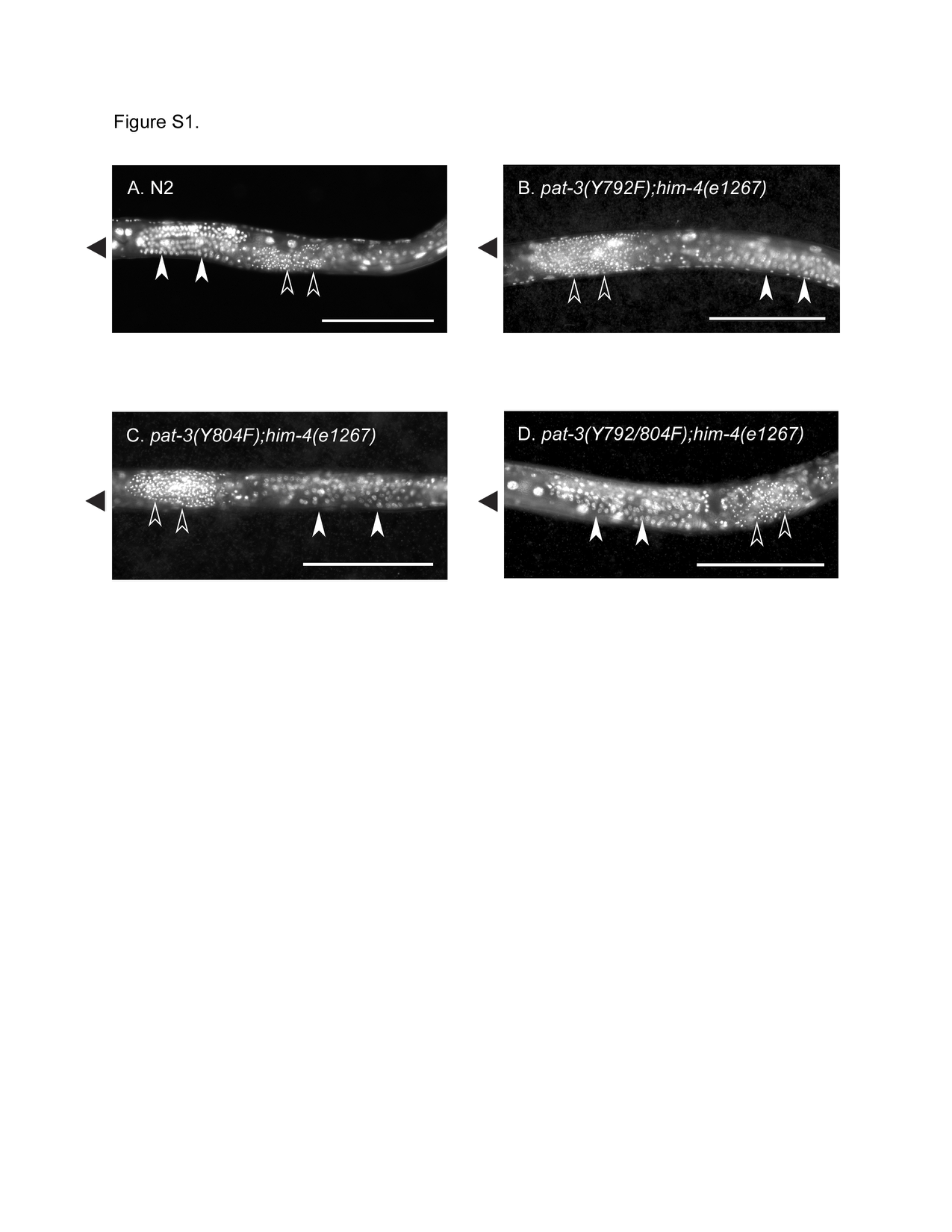 Figure S2.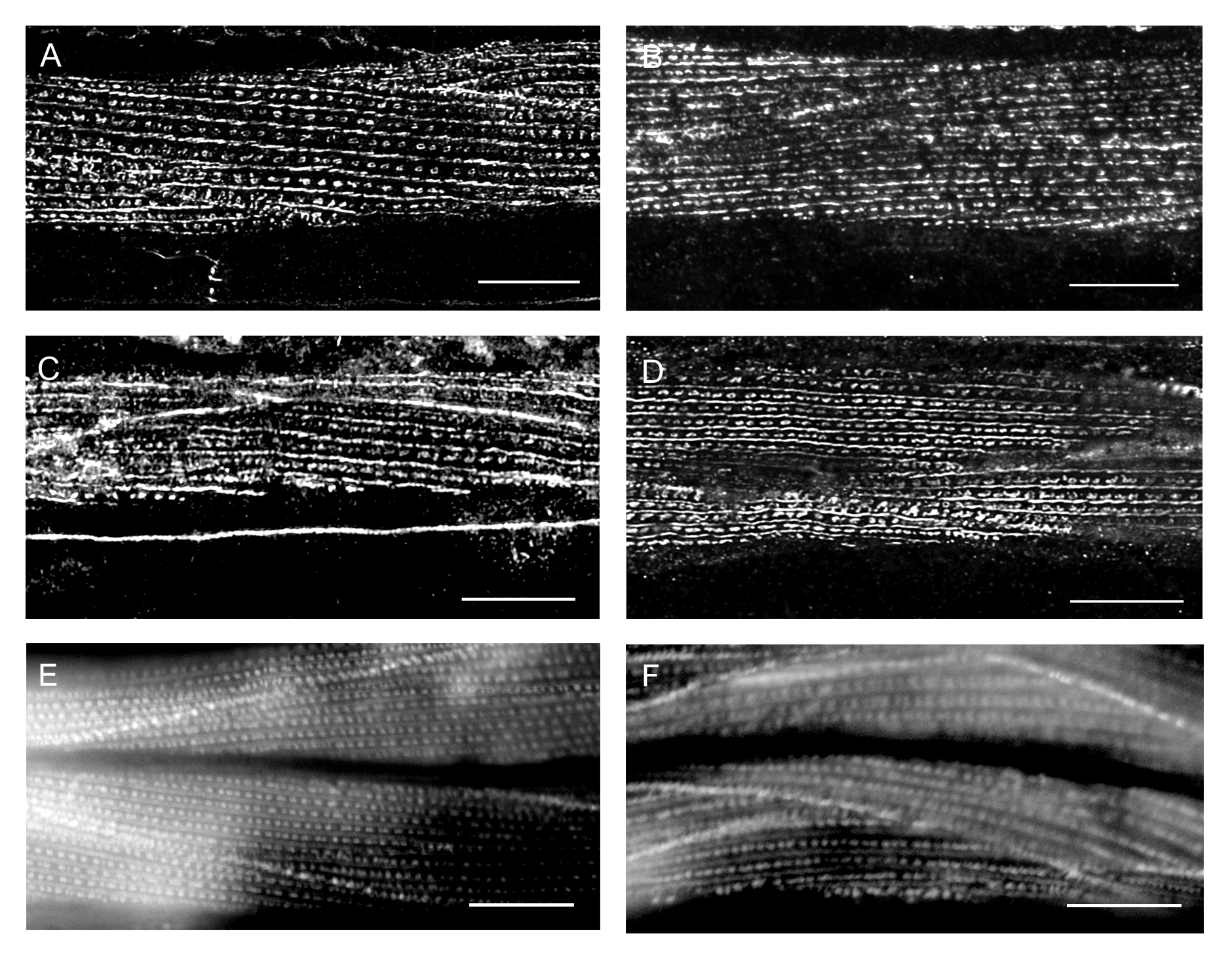 Figure S3.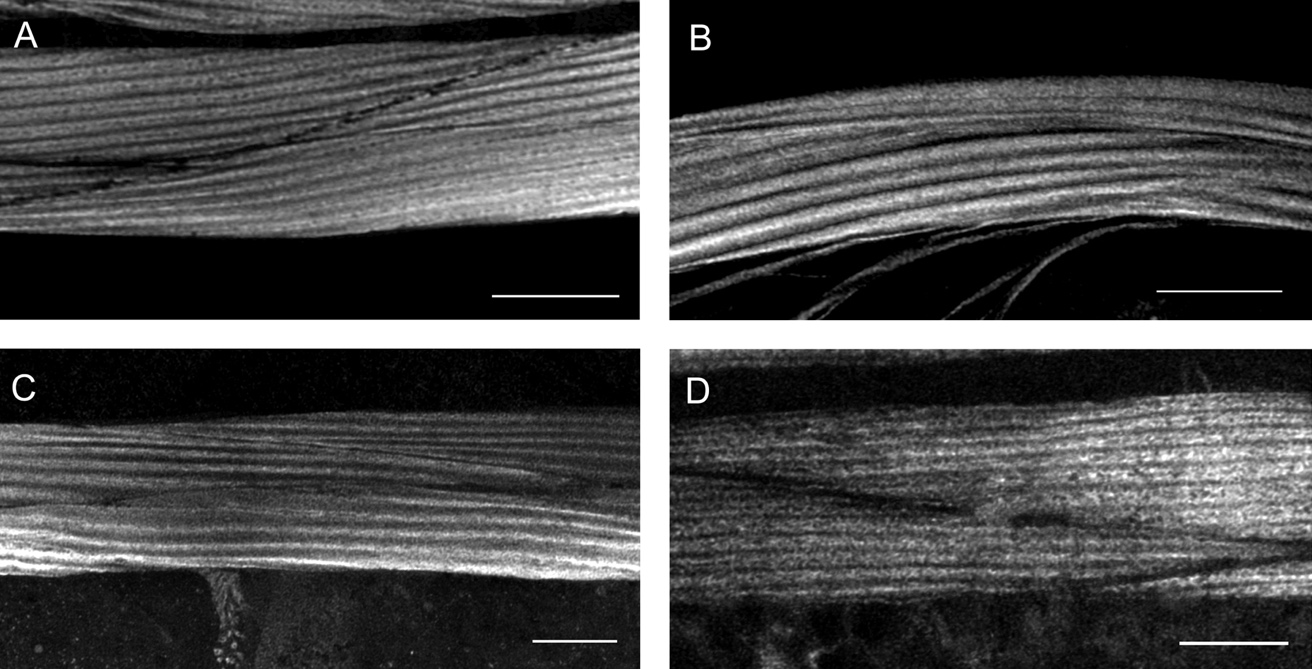 Transgenic lines% DTC Mig (n)% Protruded vulva (n)% Tail Defect (n)kqEx792(Y792E; N2)79.9 (289)80.2 (131)20.4 (142)kqEx51(Y804E; N2)49.1 (161)9.2 (87)30.1  (83)kqEx804(Y804E)54.8 (188)71.1 (97) 81.4  (97) mwEx443[pat-3(+)]18 (90)0.9 (45)0.9 (45)Level - LevelDifferenceStd Err DifLower CLUpper CLp-ValueY792F; e1267Y792F3.73061.138399-0.179827.641020.0758Y792F; e1267pat-3(+)3.641251.199978-0.480697.763190.1367Y792F; e1267YYFF3.5331431.063667-0.120577.186850.0676Y792F; e1267Y804F3.07681.138399-0.833626.987220.2743r319Y792F; e12672.8741.138399-1.036426.784420.3761pat-3(+); e1267Y792F; e12672.7038751.039211-0.865836.273580.3298r319Y804E2.4581430.993676-0.955155.871430.4082r319Y804F; e12672.4240.967453-0.899215.747210.388pat-3(+); e1267Y804E2.2880180.878294-0.728935.304970.3279r319e12672.25941.073293-1.427375.946170.66pat-3(+); e1267Y804F; e12672.2538750.848513-0.660785.168530.2991pat-3(+); e1267e12672.0892750.967453-1.233945.412490.6227Y804FN20.93221.073293-2.754574.618970.9996Y804FYYFF; r3190.93220.915307-2.211894.076290.9981Y804FYYFF; e12670.93221.0276-2.597624.462020.9994Y804FY792F0.65381.073293-3.032974.340571e1267Y792F; e12670.61461.138399-3.295824.525021Y804Fpat-3(+)0.564451.138399-3.345974.474871YYFFN20.4758570.993676-2.937433.889151YYFFYYFF; r3190.4758570.820501-2.342573.294291YYFFYYFF; e12670.4758570.944138-2.767273.718981Y804FYYFF0.4563430.993676-2.956953.869631Y804F; e1267Y792F; e12670.451.039211-3.11974.01971Y804EY792F; e12670.4158571.063667-3.237854.069571pat-3(+)N20.367751.138399-3.542674.278171pat-3(+)YYFF; r3190.367750.990849-3.035833.771331pat-3(+)YYFF; e12670.367751.095425-3.395054.130551Y792FN20.27841.073293-3.408373.965171Y792FYYFF; r3190.27840.915307-2.865693.422491Y792FYYFF; e12670.27841.0276-3.251423.808221e1267Y804E0.1987430.993676-3.214553.612031YYFFY792F0.1974570.993676-3.215833.610751r319pat-3(+); e12670.1701250.967453-3.153093.493341e1267Y804F; e12670.16460.967453-3.158613.487811YYFFpat-3(+)0.1081071.063667-3.54563.761821pat-3(+)Y792F0.089351.138399-3.821073.999771Y804F; e1267Y804E0.0341430.878294-2.982813.051091YYFF; r319N200.915307-3.144093.144091YYFF; e1267N201.0276-3.529823.529821YYFF; e1267YYFF; r31900.861273-2.958482.958481Level - LevelDifferenceStd Err DifLower CLUpper CLp-ValueYYFF; r319YYFF11.552733.613907-1.052424.15780.1018Y804EY792F9.453334.530273-6.34825.25470.6719pat-3(+); e1267YYFF9.2853.923331-4.399422.96940.4836Y804Ee12679.2824.051999-4.851223.41520.5345Y804FY792F9.236674.530273-6.564725.0380.703Y804Fe12679.065334.051999-5.067823.19850.5707YYFF; e1267pat-3(+)7.8553.923331-5.829421.53940.7262YYFF; r319Y804F7.679393.613907-4.925720.28450.6466YYFF; r319Y804E7.462733.613907-5.142420.06780.6861pat-3(+); e1267Y804F5.411673.923331-8.272719.0960.9724YYFFY792F5.363334.530273-10.43821.16470.992Y792F; e1267Y804F; e12675.224.530273-10.581321.02130.9937pat-3(+); e1267Y804E5.1953.923331-8.489418.87940.9799YYFFe12675.1924.051999-8.941219.32520.9845YYFF; e1267N24.441673.203386-6.731615.61490.9712Y804EYYFF4.094.530273-11.711319.89130.9994Y804FYYFF3.873334.530273-11.92819.67470.9996N2pat-3(+)3.413333.923331-10.27117.09770.9996Y792F; e1267r3192.700674.051999-11.432516.83381r319Y804F; e12672.519334.051999-11.613816.65251YYFF; r319pat-3(+); e12672.267732.815934-7.554112.08960.9998Y804EY804F0.216674.530273-15.584716.0181e1267Y792F0.171334.051999-13.961814.30451